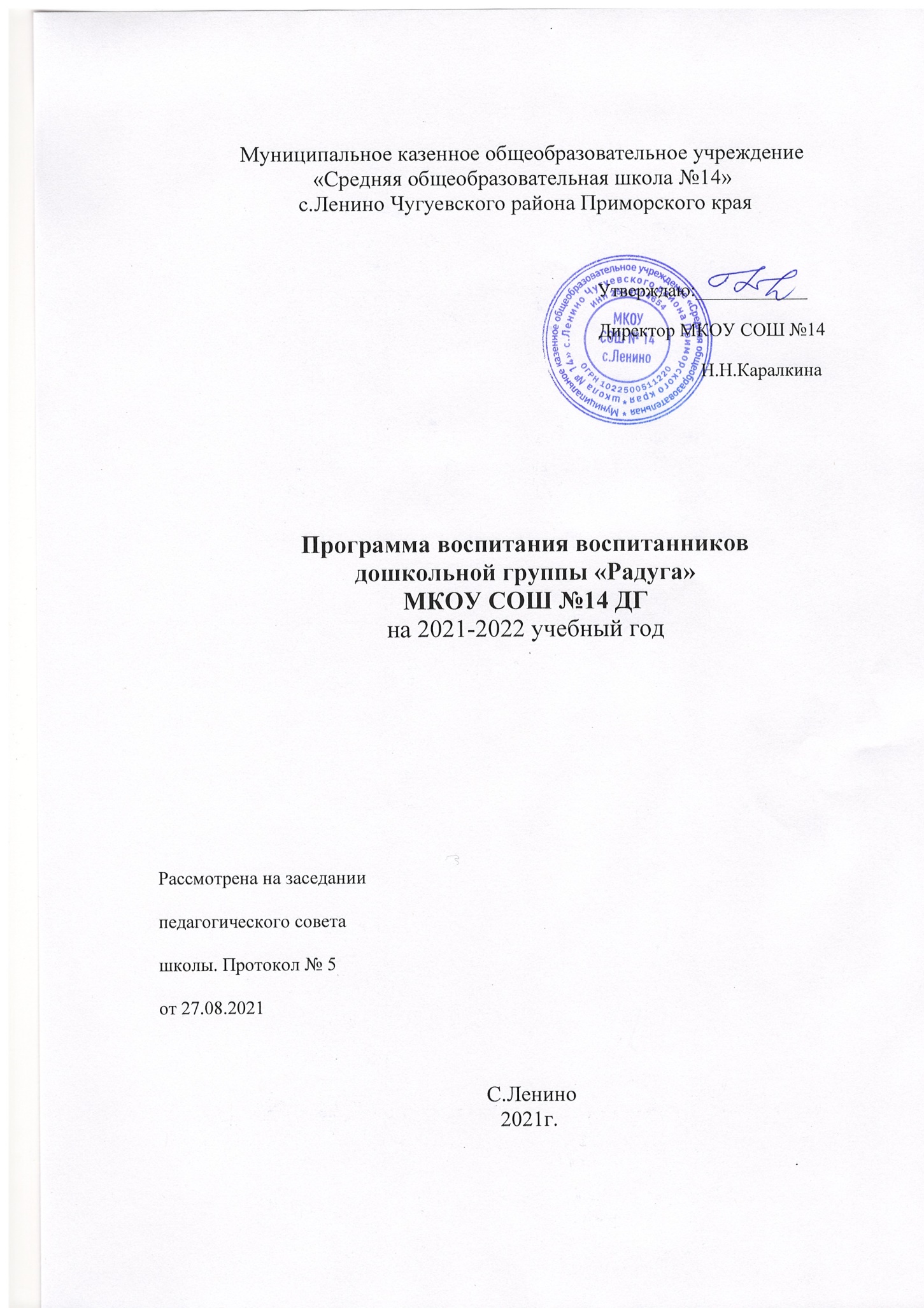 Муниципальное казенное общеобразовательное учреждение«Средняя общеобразовательная школа №14» с.Ленино Чугуевского района Приморского края                                                                             Утверждаю:____________                                                                                 Директор МКОУ СОШ №14                                                                                                      Н.Н.КаралкинаПрограмма воспитания воспитанниковдошкольной группы «Радуга»МКОУ СОШ №14 ДГна 2021-2022 учебный годРассмотрена на заседаниипедагогического советашколы. Протокол № 5от 27.08.2021                                                                      С.Ленино2021г.СодержаниеI. Целевой раздел Программы1.1. Пояснительная записка 1.1.1. Введение 1.1.2. Цель и задачи программы1.1.3. Принципы и подходы к формированию программы воспитания1.2. Планируемые результаты как ориентиры освоения воспитанниками программы воспитания1.2.2. Планируемые результаты освоения программыII. Содержательный раздел Программы 2.1. Особенности воспитательного процесса в дошкольной группе.2.2. Модули.2.2.1. Модуль «Непосредственно образовательная деятельность» 2.2.2. Модуль «Развивающая предметно-пространственная среда»2.2.3. Модуль «Традиции детского сада» 2.2.4. Модуль «Взаимодействие с родителями»III. Организационный раздел Программы3.1. Описание материально-технического обеспечения Программы3.2. Обеспеченность методическими материалами и средствами воспитания3.3. Особенности традиционных событий, праздников, мероприятий Календарный план воспитательной работы I. Целевой раздел Программы1.1. Пояснительная записка 1.1.1. Введение Рабочая программа воспитания ДГ МКОУ СОШ №14 далее (Программа) разработана на основании следующих нормативных документов:•	Федеральный закон от 29.12.2012 № 273-ФЗ «Об образовании в Российской Федерации» с изменениями от 31.07.2020г. №304-ФЗ •       План мероприятий по реализации в 2021–2025 годах Стратегии развития воспитания в Российской Федерации на период до 2025 года.•	Приказ Министерства образования и науки РФ от 17.10.2013 № 1155 «Об утверждении Федерального государственного образовательного стандарта дошкольного образования» •	Концепция духовно-нравственного развития и воспитания личности гражданина России •  Примерная образовательная программа дошкольного образования «От рождения до школы» под редакцией Вераксы, Комаровой, Васильевой.Программа сформирована как программа педагогической поддержки позитивной социализации и индивидуализации, развития и воспитания личности детей дошкольного возраста.Рабочая программа воспитания – это структурный компонент ООП детского сада.Программа обеспечивает развитие и воспитание детей в возрасте от 2 до 7лет (при наличии условий) до прекращения образовательных отношений с учетом их возрастных и индивидуальных особенностей по основным направлениям:- патриотическое воспитание;- духовно-нравственное воспитание;- гражданско-правовое воспитание;- приобщение детей к культурному наследию;- физическое воспитание и развитие навыков здорового образа жизни- трудовое воспитание;- экологическое воспитание.1.1.2. Цель и задачи программыВоспитание – деятельность, направленная на развитие личности, создание условий для самоопределения и социализации обучающихся на основе социокультурных, духовно-нравственных ценностей и принятых в российском обществе правил и норм поведения в интересах человека, семьи, общества и государства, формирование у обучающихся чувства патриотизма, гражданственности, уважения к памяти защитников Отечества и подвигам Героев Отечества, закону и правопорядку, человеку труда и старшему поколению, взаимного уважения, бережного отношения к культурному наследию и традициям многонационального народа Российской Федерации, природе и окружающей среде. Дошкольное образование направлено на формирование общей культуры, развитие физических, интеллектуальных, нравственных, эстетических и личностных качеств, формирование предпосылок учебной деятельности, сохранение и укрепление здоровья детей дошкольного возраста.
Цель: Объединение обучения и воспитания в целостный образовательный процесс на основе духовно-нравственных и социокультурных ценностей и принятых в обществе, правил и норм поведения в интересах человека, семьи, общества.Задачи программы воспитания: На основе Концепции духовно-нравственного развития и воспитания личности гражданина России В сфере личностного развития воспитание детей должно обеспечить: •	развитие способностей и готовность к духовному развитию, нравственному самосовершенствованию, самооценке, индивидуально-ответственному поведению;•	принятие ребенком базовых национальных ценностей, национальных духовных традиций;•	укрепление нравственности, основанной на свободе, воле и духовных отечественных традициях, внутренней установке личности поступать согласно своей совести;•	формирование морали как осознанной личностью, необходимости определенного поведения, основанного на принятых в обществе представлениях о добре и зле, должном и недопустимом;•	развитие совести как нравственного самосознания личности, способности формулировать собственные нравственные обязательства, осуществлять нравственный самоконтроль, требовать от себя выполнения моральных норм, давать нравственную самооценку своим и чужим поступкам;•	развитие способности и готовность к самостоятельным поступкам и действиям, совершаемым на основе морального выбора, принятию ответственности за их результаты, целеустремленность и настойчивость в достижении результата;•	трудолюбие, бережливость, жизненный оптимизм, способность к преодолению трудностей;•	осознание ценности других людей, ценности человеческой жизни.В сфере общественных отношений воспитание детей должно обеспечить: •	осознание себя гражданином России на основе принятия общих национальных нравственных ценностей;•	развитие чувства патриотизма и гражданской солидарности;•	осознание безусловной ценности семьи как первоосновы нашей принадлежности к многонациональному народу Российской Федерации, Отечеству;•	понимание и поддержание таких нравственных устоев семьи, как любовь, взаимопомощь, уважение к родителям, забота о младших и старших, ответственность за другого человека;•	духовную, культурную и социальную преемственность поколений.В соответствии с основными направлениями воспитанияЗадачи трудового воспитания: целенаправленное формирование у детей трудолюбия, уважение к людям труда, позитивного отношения к труду.Задачи гражданско-правового воспитания: воспитание уважения к закону как своду правил и норм поведения в обществе, развитие понимания детьми прав и обязанностей членов общества и неразрывной связи между правами и обязанностями; воспитание активной жизненной позиции, желание приносить пользу людям и обществу.Задачи эстетического воспитания: развитие способностей детей к восприятию, пониманию, созданию прекрасного в природе, жизни и искусстве, приобщение к культурному наследию.Задачи нравственного воспитания: обеспечение усвоения детьми норм и правил поведения и выработка навыков правильного поведения в обществе.Задачи патриотического воспитания: воспитание любви к малой Родине и Отечеству, её народам, армии, культуре, искусству, социальным институтам и др.Задачи экологического воспитания: развитие бережного отношения к природе. Задачи физического воспитания и развития навыков здорового образа жизни: укрепление физического и психического здоровья ребенка, формирование основ его двигательной и гигиенической культуры. 1.1.3. Принципы и подходы к формированию программы воспитания           Принципы формирования Программы: принцип гуманизации: Воспитательно-образовательный процесс в ДГ направлен на развитие личности ребенка как субъекта творческой деятельности, установление подлинно человеческих, равноправных и партнерских отношений участников образовательных отношений (педагогов, детей, родителей), направленных на сохранение социально-эмоционального здоровья ребенка; признание неограниченных возможностей развития личного потенциала каждого ребенка; уважение к личности ребенка со стороны всех участников образовательного процесса; принцип индивидуального подхода: Обеспечение развития ребенка в соответствии с его склонностями, интересами и возможностями; создание условий для воспитания и обучения каждого ребенка с учетом индивидуальных особенностей его развития; проектирование индивидуального пространства развития ребенка, где происходит его рефлексия, создается собственная «Я – концепция»; принцип учета природосообразности (возрастные, психологические, типологические, гендерные, индивидуальные особенности и возможности детей дошкольного возраста) и культуросообразности (соответствие элементов образования модели социума, национальному и региональному компонентам). Воспитание рассматривается как процесс приобщения ребенка к основным компонентам человеческой культуры (знание, мораль, искусство, труд); принцип деятельностного подхода к проблеме развития детей дошкольного возраста: развитие психики осуществляется в деятельности. Совместная со взрослыми деятельность является условием формирования у ребенка высших, культурных, знаково-символических, психических функций (Л. С. Выготский). Сложные виды психической активности, первоначально будучи элементами коллективного сотрудничества со взрослым, в результате совместной деятельности становятся внутренними психическими функциями самого ребенка; принцип единства воспитательных, развивающих и обучающих целей и задач процесса образования и воспитания детей дошкольного возраста, в ходе реализации которых формируются такие знания, умения и навыки, которые имеют непосредственное отношение к развитию детей дошкольного возраста. Программные образовательные задачи решаются в совместной деятельности взрослого и детей и в самостоятельной деятельности дошкольников не только в рамках непосредственно образовательной деятельности, но и при проведении режимных моментов в соответствии со спецификой дошкольного образования; принцип комплексно-тематического построения образовательного процесса предусматривает объединение комплекса различных видов специфических детских деятельностей вокруг единой темы. Основу планирования и организации образовательной деятельности с детьми каждой возрастной группы составляют тематические недели, события, реализация проектов, сезонные явления в природе и жизни людей, календарь значимых для дошкольного детства праздников страны, традиции; принцип взаимодействия с родителями и окружающим социумом: взаимодействие с родителями в целях осуществления полноценного развития ребенка, обеспечения равных условий образования детей дошкольного возраста независимо от материального достатка семьи, места проживания, языковой и культурной среды, этнической принадлежности; интеграция и координация деятельности всех субъектов образовательной деятельности в системе «дети – педагоги – родители»; взаимодействие с учебными, научными, культурными и лечебными учреждениями; Методологические подходы к формированию программы:Возрастной подход, учитывающий, что психическое развитие на каждом возрастном этапе подчиняется определенным возрастным закономерностям, а также имеет свою специфику, отличную от другого возраста. Личностно-ориентированный подход. Позволяет на основе выявления индивидуальных особенностей ребенка содействовать его развитию. Деятельностный подход. В рамках деятельностного подхода деятельность наравне с обучением рассматривается как движущая сила психического развития. В каждом возрасте существует своя ведущая деятельность, внутри которой возникают новые виды деятельности, развиваются (перестраиваются) психические процессы и возникают личностные новообразования. 1.2. Планируемые результаты как ориентиры освоения воспитанниками программы воспитания1.2.1. Целевые ориентиры, сформулированные в ФГОС дошкольного образования на этапе завершения дошкольного образования:Целевые ориентиры дошкольного образования представляют собой социально-нормативные возрастные характеристики возможных достижений ребенка на этапе завершения уровня дошкольного образования. Целевые ориентиры не подлежат непосредственной оценке, в том числе в виде педагогической диагностики (мониторинга), и не являются основанием для их формального сравнения с реальными достижениями детей. Они не являются основой объективной оценки соответствия установленным требованиям образовательной деятельности и подготовки детей. ребенок овладевает основными культурными способами деятельности, проявляет инициативу и самостоятельность в разных видах деятельности - игре, общении, познавательно-исследовательской деятельности, конструировании и др.; способен выбирать себе род занятий, участников по совместной деятельности; ребенок обладает установкой положительного отношения к миру, к разным видам труда, другим людям и самому себе, обладает чувством собственного достоинства; активно взаимодействует со сверстниками и взрослыми, участвует в совместных играх. Способен договариваться, учитывать интересы и чувства других, сопереживать неудачам и радоваться успехам других, адекватно проявляет свои чувства, в том числе чувство веры в себя, старается разрешать конфликты; ребенок обладает развитым воображением, которое реализуется в разных видах деятельности, и прежде всего в игре; ребенок владеет разными формами и видами игры, различает условную и реальную ситуации, умеет подчиняться разным правилам и социальным нормам; ребенок достаточно хорошо владеет устной речью, может выражать свои мысли и желания, может использовать речь для выражения своих мыслей, чувств и желаний, построения речевого высказывания в ситуации общения, может выделять звуки в словах, у ребенка складываются предпосылки грамотности; у ребенка развита крупная и мелкая моторика; он подвижен, вынослив, владеет основными движениями, может контролировать свои движения и управлять ими; ребенок способен к волевым усилиям, может следовать социальным нормам поведения и правилам в разных видах деятельности, во взаимоотношениях со взрослыми и сверстниками, может соблюдать правила безопасного поведения и личной гигиены; ребенок проявляет любознательность, задает вопросы взрослым и сверстникам, интересуется причинно-следственными связями, пытается самостоятельно придумывать объяснения явлениям природы и поступкам людей; склонен наблюдать, экспериментировать. Обладает начальными знаниями о себе, о природном и социальном мире, в котором он живет; знаком с произведениями детской литературы, обладает элементарными представлениями из области живой природы, естествознания, математики, истории и т.п.; ребенок способен к принятию собственных решений, опираясь на свои знания и умения в различных видах деятельности. 1.2.2. Планируемые результаты освоения программыребенок: любит свою семью, принимает ее ценности;проявляет интерес к истории своей страны, своего края, своего народа и его традициям; эмоционально реагирует на государственные символы;осознает свои качества, индивидуальные особенности и возможности, способен к дифференцированной самооценке;имеет позитивное мировосприятие, проявляет оптимизм, обладает чувством эмоционального благополучия и комфорта;относится положительно к себе и ближайшему окружению, проявляет заботу и внимание к другим людям;деятелен и активен, способен организовать игровую деятельность;мотивирован к осуществлению познавательной и творческой деятельности, способен к самостоятельному поиску решений в новой для него ситуации;принимает адекватную полу гендерную роль и проявляет готовность к ее выполнению;способен к разным формам общения со взрослым (деловому, познавательному, личностному);отзывчив, доброжелателен, готов к совместной деятельности со сверстниками;осознает и принимает элементарные общественные нормы и правила поведения;стремится к выполнению социальных норм и правил безопасного и здорового образа жизни;владеет устными средствами вербального и основами невербального общения, достаточными для эффективной коммуникации и взаимодействия со взрослыми и сверстниками;способен к регуляции своего поведения и своей деятельности на основе становления способности предвосхищать и прогнозировать чувства и эмоции – эстетические чувства (чувство прекрасного), моральные чувства (гордость, стыд, вина), интеллектуальные чувства (радость познания).II. Содержательный раздел Программы Содержание программы определяется в соответствии с основными направлениям развития и воспитания ребенка. Патриотическое воспитание, духовно-нравственное воспитание, гражданско-правовое воспитание, приобщение детей к культурному наследию, физическое воспитание и развитие навыков здорового образа жизни, трудовое воспитание, экологическое воспитание соответствует основным положениям возрастной психологии и дошкольной педагогики и обеспечивает единство воспитательных, развивающих и обучающих целей и задач.2.1. Особенности воспитательного процесса в детском садуСоциально значимые партнеры, с которыми сотрудничает дошкольное учреждение: МКОУ СОШ №14 с.Ленино СК. с. ЛениноПроцесс воспитания в ДГ основывается на общепедагогических принципах, изложенных в ФГОС дошкольного образования (Раздел I, пункт 1.2.): - поддержка разнообразия детства; - сохранение уникальности и самоценности детства как важного этапа в общем развитии человека, самоценность детства – понимание ( рассмотрение) детства как периода жизни значимого самого по себе, без всяких условий, значимого тем, что происходит с ребенком сейчас, а не тем, что этот период есть период подготовки к следующему периоду - личностно-развивающий и гуманистический характер взаимодействия взрослых (родителей (законных представителей), педагогических и иных работников Организации) и детей; - уважение личности ребенка. Основные традиции воспитательного процесса в ДГ: - ежегодные праздники и социально значимые образовательные и досуговые мероприятия, в которых участвуют дети разных возрастов; - детская художественная литература и народное творчество;- дополнительное образование детей;- коллективное планирование, разработка и проведение общих мероприятий - проектирование развивающей предметно-пространственной среды (РППС) в группе и других помещениях детского сада. Задачи воспитания реализуются в течение всего времени нахождения ребенка в детском саду: в процессе НОД, режимных моментов, совместной деятельности с детьми и индивидуальной работы. 2.2. Модули.Содержание воспитательной деятельности разработано на основе модульного принципа. Модули - это конкретные воспитательные практики, которые реализуются в дошкольном учреждении. Каждый из модулей ориентирован на одну из поставленных задач воспитания. 2.2.1. Модуль «Непрерывно- образовательная деятельность» В детском саду процессы обучения и воспитания взаимосвязаны и неразрывны. Не получится обучать ребенка, не воспитывая его, и наоборот: воспитательный процесс предполагает обучение чему-либо. Тем не менее, в ДГ усилена воспитательная составляющая непрерывно образовательной деятельности (НОД), где особое внимание уделяется развитию таких качеств личности ребенка как: нравственность, патриотизм, трудолюбие, доброжелательность, любознательность, инициативность, самостоятельность и др. В содержание НОД включается материал, который отражает духовно-нравственные ценности, исторические и национально-культурные традиции народов России. Образовательная деятельность – это деятельность, основанная на одной из специфических детских видов деятельностей и осуществляемая совместно со взрослыми, направленная на освоение детьми одной или нескольких образовательных областей, или их интеграцию с использованием разнообразных форм и методов работы, выбор которых осуществляется педагогам самостоятельно. Цель деятельности педагога: создание условий для развития личностных качеств детей дошкольного возраста. Задачи: 1. Способствовать становлению эстетического отношения к окружающему миру.2. Развивать эстетический вкус, эмоции, чувство прекрасного при восприятии произведений словесного, музыкального и изобразительного искусства. 3. Воспитывать любовь к родному краю и Отчизне посредством художественно-эстетической деятельности. 4. Стимулировать сопереживание персонажам музыкальных изобразительных произведений. Основное содержание интегрированной деятельности - воплощение в повседневную жизнь путем взаимопроникновения всех естественных для дошкольников видов деятельности, главная из которых игра. Направления деятельности воспитателя по реализации задач воспитания в образовательной деятельности:  установление взаимоотношений детей со взрослыми и сверстниками;  использование форм организации детской деятельности ОД для решения воспитательных задач;  использование предметного содержания ОД для решения воспитательных задач. Установление взаимоотношений воспитателя детей со взрослыми и сверстниками по реализации задач воспитания может осуществляться в форме партнерской деятельности взрослого с детьми, а именно: включенность взрослого в деятельность наравне с детьми; добровольное присоединение детей к деятельности; свободное общение во время непосредственно образовательной деятельности. Формы включения детей в деятельность для решения воспитательных задач: интегрированная деятельность в форме игр - путешествий, ситуативных разговоров, разработка проектов, праздники, досуги, мастерские по изготовлению продуктов детской деятельности, соревнования. Использование предметного содержания НОД для решения воспитательных задач. Восприятия произведений искусства. Словесного, музыкального, изобразительного), мира природы; становление эстетического отношения к окружающему миру; формирование элементарных представлений о видах искусства; восприятие музыки, художественной литературы, фольклора; стимулирование сопереживанию персонажам художественных произведений; реализацию самостоятельной творческой деятельности детей ( коммуникативной, изобразительной, музыкальной). Все это в процессе организации НОД обеспечивает решение задач по обеспечению позитивной динамики развития личности ребенка, его взглядов и убеждений. Использование программ, технологий, проектов, способов соответствует решению воспитательных задач в условиях НОД. Использование предметного содержания образовательной деятельности для решения воспитательных задач. Все это в процессе организации ОД обеспечивает решение задач по обеспечению позитивной динамики развития личности ребенка, его взглядов и убеждений. 2.2.2. Модуль «Развивающая предметно-пространственная среда» Немаловажную роль в воспитании детей имеет развивающая предметно-пространственная среда (РППС). При грамотном проектировании РППС в группе и других помещениях детского сада объекты предметной среды положительно воздействуют на эмоциональное состояние ребенка, способствуют его психологической безопасности. Необходимым компонентом воспитания является и художественно-эстетическое оформление предметного пространства ДГсамими детьми. Цель: создать условия для реализации воспитательного потенциала предметно-пространственной среды ДГ. Задачи: 1. Посредством РППС обеспечить возможность заниматься детям разными видами деятельности. 2. Приобщать воспитанников к благоустройству и декоративному оформлению интерьера дошкольного учреждения. 3. Способствовать общению и совместной деятельности детей и взрослых. 4. Формировать эстетическое отношение к дизайну своего быта. Виды совместной деятельности. Игровая, познавательная, коммуникативная, продуктивная, трудовая, художественно-эстетическая. Основные формы и содержание деятельности: 1. Совместное оформление интерьера группы. Дети совместно с педагогами оформляют Центры активности в группе. Например изготавливают «книжки-малышки» в «Уголок книги», лепят посуду для кукол в «Кукольный уголок», делают стаканчики для карандашей и кисточек в «Центр рисования» и т.д. Воспитательная ценность заключается в том, что дети сначала изготавливают какие-то предметы и затем применяют их в процессе различных видов деятельности. Таким образом, дошкольники осознают полезность своего труда.2. Событийный дизайн. Данная форма взаимодействия подразумевает оформление предметно-пространственной среды ДОУ к значимым событиям и праздникам. Это могут быть: День открытых дверей, Новый год, День Победы, День театра и другие конкретные событийные мероприятия. Дети совместно со взрослыми изготавливают атрибуты, подарки, сувениры, рисуют открытки, флажки, цветочки и пр. 3. Совместное оформление помещений ДГ. В рекреациях, коридорах, лестничных пролетах, вестибюле детского сада традиционно оформляются фотовыставки, фотоотчеты, экспозиции рисунков и поделок детей. Это позволяет воспитанникам реализовать свой творческий потенциал, а также познакомиться с работами и интересными делами других детей. 4. Благоустройство территории ДГ. Педагоги приобщают дошкольников не только к уборке территории детского сада, но и к посильной помощи в озеленении и благоустройстве участков, тем самым обогащают художественно-эстетический опыт ребенка и обеспечивают гармоничное взаимодействие ребенка с окружающим миром. 2.2.3. Модуль «Традиции детского сада» Традиции являются основой воспитательной работы в дошкольном учреждении. Традиционные мероприятия, проводимые в детском саду – это эмоциональные события, которые воспитывают у детей чувство коллективизма, дружбы, сопричастности к народным торжествам, общим делам, совместному творчеству. В то же время, в рамках общего мероприятия ребенок осознает важность своего личного вклада в отмечаемое событие, так как он может применить свои знания и способности в процессе коллективной деятельности. В детском саду существует четкая программа действий по осмыслению, организации и развитию традиций, которые позитивно влияют на социализацию и развитие личностных качеств детей дошкольного возраста. Цель проведения традиционных мероприятий: организация в ДГ единого воспитательного пространства для формирования социального опыта дошкольников в коллективе других детей и взрослых. Задачи: 1. Формировать умение каждого ребенка устанавливать и поддерживать необходимые контакты с детьми разных возрастных групп. 2. Формировать представления о нормах и правилах общения детей друг с другом и с окружающими взрослыми. 3. Развивать гражданскую позицию, нравственность, патриотизм, инициативу и самостоятельность воспитанников в различных коллективных видах детской деятельности4. Способствовать освоению социальных ролей: мальчик-девочка; старший младший; член коллектива; житель своего города, гражданин своей страны. 5. Приобщать к истории и культуре народов России в процессе традиционных коллективных мероприятий.  6. Воспитывать доброжелательность и положительное эмоциональное отношение к окружающим людям. Тематика традиционных мероприятий определяется исходя из необходимости обогащения детского опыта, приобщения к ценностям, истории и культуре своего народа. Традиционным для дошкольного учреждения является проведение: на уровне ДГ.- сезонных праздников («Осень-Золотая», «Новый год», «Масленица» «Весна Красна»); - общественно-политических праздников («День Победы», «День защитника Отечества», «Международный женский день», «День народного единства», «День Матери»); - тематических мероприятий («День Здоровья», «День открытых дверей», «Неделя безопасности», «неделя книги», «Театральная неделя», «Встреча с интересными людьми», «Выпускной»); - социальных и экологических акций: «Бессмертный полк», «Чистый лес», «Кормушка для птиц» и т.д.2.2.4. Модуль «Взаимодействие с родителями» Необходимость взаимодействия педагогов с родителями традиционно признаётся важнейшим условием эффективности воспитания детей. Более того, в соответствии с ФГОС ДОО, сотрудничество с родителями является одним из основных принципов дошкольного образования. Нельзя забывать, что личностные качества (патриотизм, доброжелательность, сострадание, чуткость, отзывчивость) воспитываются в семье, поэтому участие родителей в работе ДГ, в совместных с детьми мероприятиях, их личный пример – все это вместе дает положительные результаты в воспитании детей, приобщении к социокультурным нормам. Поэтому активное включение родителей в единый совместный воспитательный процесс позволяет реализовать все поставленные задачи и значительно повысить уровень партнерских отношений. Цель взаимодействия: объединение усилий педагогов ДГ и семьи по созданию условий для развития личности ребенка на основе социокультурных, духовно-нравственных ценностей и правил, принятых в российском обществе. Задачи: 1. Оказывать психолого-педагогическую поддержку родителям в воспитании ребенка. 2. Повышать компетентность родителей в вопросах развития личностных качеств детей дошкольного возраста. 3. Объединять усилия педагогов и семьи по воспитанию дошкольников посредством совместных мероприятий. Основные формы и содержание работы с родителями: 1. Анкетирование. Данная форма используется с целью изучения семьи, выявления образовательных потребностей и запросов родителей. Способствует установлению контактов, а также для согласования воспитательных воздействий на ребенка. 2. Консультации. Это самая распространенная форма психолого-педагогической поддержки и просвещения родителей. Проводятся индивидуальные и групповые консультации по различным вопросам воспитания ребенка.  3. Педагогический тренинг. В основе тренинга – проблемные ситуации, практические задания и развивающие упражнения, которые «погружают» родителей в конкретную ситуацию, смоделированную в воспитательных целях. Способствуют рефлексии и самооценке родителей по поводу проведённой деятельности. 4. Мастер-классы. Активная форма сотрудничества, посредством которой педагог знакомит с практическими действиями решения той или иной задачи. В результате у родителей формируются педагогические умения по различным вопросам воспитания детей.5. Круглый стол. Педагоги привлекают родителей в обсуждение предъявленной темы. Участники обмениваются мнением друг с другом, предлагают своё решение вопроса. Очень часто тема встречи запрашивается родителями. Поддержка родительских инициатив способствует установлению доверительных партнерских отношений межу педагогами и семьями воспитанников. 6. «Родительская почта». В детском саду организована дистанционная форма сотрудничества ДГ с родителями. Взаимодействие происходит в социальных сетях, через мессенджеры WhatsApp. Такая форма общения позволяет родителям уточнить различные вопросы, пополнить педагогические знания, обсудить проблемы. 7. Праздники, фестивали, конкурсы, соревнования. Проводятся совместные с родителями мероприятия, которые включают в общее интересное дело всех участников образовательных отношений. Тем самым оптимизируются отношения родителей и детей, родителей и педагогов, педагогов и детей. 8. Родительские собрания. Посредством собраний координируются действия родительской общественности и педагогического коллектива по вопросам обучения, воспитания, оздоровления и развития детей. Ожидаемые результаты: - установить контакт с родителями, - понимать их, сопереживать им, проявлять к ним внимание, - предвидеть результаты общения, возможные трудности; - предупреждать и педагогически грамотно решать конфликтные ситуации; - проявлять гибкость в общении с родителями; - создать в процессе общения с родителями атмосферу совместного творчества; - осуществлять индивидуальный подход на основе знания их конкретных особенностей.III. Организационный раздел Программы3.1. Описание материально-технического обеспечения Программы  3.2 Обеспеченность методическими материалами и средствами воспитания (при возможности)Методическая литература:Бабаева Т.И., Римашевская Л.С. Как развивать сотрудничество и взаимоотношения дошкольников в детском саду. Игровые ситуации, игры, этюды. – СПб.: Детство-Пресс, 2012. Гогоберидзе А.Г., Деркунская В.А., Детство с музыкой. Современные педагогические технологии музыкального воспитания и развития детей раннего и дошкольного возраста. – СПб.: Детство-Пресс, 2010. Картушина М.Ю. «Зелёный огонёк здоровья». Новицкая В.А., Римашевкая Л.С., Хромцова Т.Г., Правила поведения в природе для дошкольников: Методическое пособие. – СПб.: Детство-Пресс, 2011. Курочкина Н.А., Дети и пейзажная живопись. Методическое пособие для педагогов ДОУ. – СПб.: Детство-Пресс, 2006. Курочкина Н.А., Знакомство с натюрмортом. Методическое пособие для педагогов ДОУ. – СПб.: Детство-Пресс, 2009. Михайлова З.А., Бабаева Т.И., Кларина Л.М., Серова 3.А., Развитие Познавательно-Исследовательских Умений У Старших Дошкольников. – Спб.: Детство-Пресс, 2012. Построение развивающей среды в ДОУ. (М.Н. Полякова) «Развитие сотрудничества старших дошкольников на занятиях» (Л.С. Римашевская).  «Комплексы утренней гимнастики для детей 4-5 лет», «Комплекс утренней гимнастики для детей 5-6 лет».  Игры-эстафеты с использованием физического инвентаря» (Е.А. Сочеванова).  «Организация полноценной речевой деятельности в детском саду» (О.М. Ельцова, Н.Н. Горбачевская, А.Н. Терехова). 3.3. Особенности традиционных событий, праздников, мероприятийЗадача воспитателя наполнить ежедневную жизнь детей увлекательными и полезными делами, создать атмосферу радости общения, коллективного творчества, стремления к новым задачам и перспективам.Для организации традиционных событий эффективно использование сюжетно-тематического планирования образовательного процесса. Темы определяются исходя из интересов детей и потребностей детей, необходимости обогащения детского опыта и интегрируют содержание, методы и приемы из разных образовательных областей. Единая тема отражается в организуемых воспитателем образовательных ситуациях детской практической, игровой, изобразительной деятельности, в музыке, в наблюдениях и общении воспитателя с детьми.В организации образовательной деятельности учитывается также принцип сезонности. Тема «Времена года» находит отражение, как в планировании образовательных ситуаций, так и в свободной, игровой деятельности детей. В организации образовательной деятельности учитываются также доступные пониманию детей сезонные праздники, такие как Новый год, Проводы Зимушки-зимы и т.п., общественно-политические праздники (День народного единства России, День Защитника Отечества, Международный Женский день, День Победы и др.)Для развития детской инициативы и творчества воспитатель проводит отдельные дни необычно - как «День космических путешествий», «День волшебных превращений», «День лесных обитателей». В такие дни виды деятельности и режимные процессы организуются в соответствии с выбранным тематическим замыслом и принятыми ролями: «космонавты» готовят космический корабль, снаряжение, готовят космический завтрак, расшифровывают послания инопланетян, отправляются в путешествие по незнакомой планете и пр. В общей игровой, интересной, совместной деятельности решаются многие важные воспитательные задачи.Во второй половине планируются также тематические вечера досуга, свободные игры и самостоятельная деятельность детей по интересам, театрализованная деятельность, слушание любимых музыкальных произведений по «заявкам» детей, чтение художественной литературы, доверительный разговор и обсуждение с детьми интересующих их проблем.Примерный календарь праздников, тематика которых ориентирована на все направления развития ребенка дошкольного возраста, посвящена различным сторонам общественной жизни. Количество праздников самостоятельно определяется педагогами, реализующими программу воспитания, в зависимости от возраста и контингента детей (количество может быть дополнено или сокращено, указанные праздники могут быть заменены другими социально и личностно значимыми).Календарный план воспитательной работыВид помещения Функциональное использование оснащение Групповая комната - Сюжетно-ролевые игры - Самообслуживание - Трудовая деятельность - Самостоятельная деятельность по интересам - Ознакомление с природой, труд Детская мебель для практической деятельности Центр грамотности и развития речи Игровая мебель. Атрибуты для сюжетно-ролевых игр Центр движения Развивающие игры Дидактические игры Различные виды театров Наборы строительного материала Игрушки Пособия для трудовой деятельности детей Спальное помещение - Дневной сон - Игровая деятельность - Гимнастика после сна -Закаливающие процедуры после сна Спальная мебель Физкультурное оборудование для гимнастики после сна Оборудование для организации закаливающих процедур Оборудование для режиссерской и сюжетно-ролевой игры Приемная -Информационно-просветительская работа с родителями -Познавательная, продуктивная деятельность детей Выставка детского творчества Оформление шкафчиков в соответствии с названием группы и стилем оформления группы в целом Наглядно-информационный материал для родителей по вопросам развития и воспитания детей дошкольного возраста (особое внимание при этом уделяется приоритетным направлениям деятельности детского сада) Профилактическая работа - Диагностика - Работа с родителями - Кружковая деятельность Дидактические и настольно-печатные игры Игрушки -Занятия по музыкальному воспитанию - Физкультурные занятия - Досуги и развлечения - Праздники и утренники - Кружковая деятельность - Индивидуальная работа - Родительские собрания - Музыкальные центры Ширма для кукольного театра Детская и взрослая мебель Коврики для физкультурных занятий Спортивное оборудование Нестандартное оборудование для физического развития Коридор - Продуктивная деятельность детей - Консультирование родителей - Лесенка успеха детского сада Выставки детского творчества Стенды для родителей Стенды по деятельности ДОУ Выставка дипломов, сертификатов, грамот ДГ Информация о ДГ Прогулочная площадка - Физкультурные занятия - Наблюдения - Занятия по экологии, трудовому воспитанию и т.д. - Развитие движений в самостоятельной деятельности Оснащение для различных видов деятельности детей Игрушки для организации игровой деятельности Клумбы, озеленение участка Участки ДОУ - Наблюдения - Опытно-экспериментальная работа - Занятия по экологии по подгруппам - Практическая деятельность по уходу за живыми объектами Живые объекты (растения) Оборудование для экспериментальной деятельности Оборудование и инструменты для организации труда в природе МесяцМероприятияМероприятияМероприятияМероприятияМероприятияМесяц1 младшая группа2 младшая группаСредняя группаСтаршая группаПодготовительная группаСентябрьРазвлечение «День Знаний»1 сентябряРазвлечение «День Знаний»1 сентябряПраздничная викторина «День Знаний» 1 сентябряПраздник «День Знаний»1 сентябряПраздник «День Знаний»1 сентябряСентябрьКонкурс поделок из овощей и фруктов«Дары осени»(дети и родители)Конкурс поделок из овощей и фруктов«Дары осени»(дети и родители)Конкурс поделок из овощей и фруктов«Дары осени»(дети и родители)Конкурс поделок из овощей и фруктов«Дары осени»(дети и родители)Конкурс поделок из овощей и фруктов«Дары осени»(дети и родители)ОктябрьОсенний праздник «Испекли мы каравай»Осенний праздник «Испекли мы каравай»Осенний праздник «Испекли мы каравай»«Праздник осеннего урожая»«Праздник осеннего урожая»НоябрьНетрадиционное родительское собрание «Моя любимая мама» 25 ноября Нетрадиционное родительское собрание «Моя любимая мама» 25 ноябряНетрадиционное родительское собрание «Вместе с мамой» 25 ноябряНетрадиционное родительское собрание «Вместе с мамой» 25 ноябряНетрадиционное родительское собрание «Вместе с мамой» 25 ноябряДекабрьСмотр«На лучшее оформление групп к новогоднему празднику».Смотр«На лучшее оформление групп к новогоднему празднику»Смотр«На лучшее оформление групп к новогоднему празднику».Смотр«На лучшее оформление групп к новогоднему празднику».Смотр«На лучшее оформление групп к новогоднему празднику».ДекабрьКонкурс поделок «Зимние фантазии»(дети и родители)Конкурс поделок «Зимние фантазии»(дети и родители)Конкурс поделок «Зимние фантазии»(дети и родители)Конкурс поделок «Зимние фантазии»(дети и родители)Конкурс поделок «Зимние фантазии»(дети и родители)ДекабрьПраздничное развлечение «Новогодняя Ёлка»Праздничное развлечение «Новогодняя Ёлка»Праздничное развлечение «Новогодний карнавал»Праздничное развлечение «Новогодний карнавал»Праздничное развлечение «Новогодний карнавал»ЯнварьЭкологическая акция «Покормите птиц зимой»Экологическая акция «Покормите птиц зимой»Экологическая акция «Покормите птиц зимой»Экологическая акция «Покормите птиц зимой»Экологическая акция «Покормите птиц зимой»ЯнварьДень ЗдоровьяДень ЗдоровьяДень ЗдоровьяДень ЗдоровьяДень ЗдоровьяФевральПраздничное мероприятие «Силачи и богатыри русские» к 23 февраляПраздничное мероприятие «Силачи и богатыри русские» к 23 февраляПраздничное мероприятие «Российский солдат умом и силой богат» к 23 февраляПраздничное мероприятие «Российский солдат умом и силой богат» к 23 февраляПраздничное мероприятие «Российский солдат умом и силой богат» к 23 февраляМартПраздничный концерт для мам«Очень любим мамочку»Праздничный концерт для мам «Очень любим мамочку»Праздничный концерт для мам«8 марта - мамин день»Праздничный концерт для мам«8 марта - мамин день»Праздничный концерт для мам«8 марта - мамин день»АпрельВесенний праздник «Веснянка»Весенний праздник «Веснянка»Весенний праздник «Благовещенские тетерки»(встреча птиц)Весенний праздник «Благовещенские тетерки»(встреча птиц)Весенний праздник «Благовещенские тетерки»(встреча птиц)АпрельВесенний праздник «Веснянка»Весенний праздник «Веснянка»Музыкально-спортивный праздник День Космонавтики (12июня)Музыкально-спортивный праздник День Космонавтики (12июня)Музыкально-спортивный праздник День Космонавтики (12июня)Май  Акция  "Окна Победы!"  Акция  "Окна Победы!"  Акция  "Окна Победы!"  Акция  "Окна Победы!"  Акция  "Окна Победы!"Май  Акция  "Окна Победы!"  Акция  "Окна Победы!"Праздничное мероприятие «День Победы»Праздничное мероприятие «День Победы»Праздничное мероприятие «День Победы»Май  Акция  "Окна Победы!"  Акция  "Окна Победы!"Праздничное мероприятие «День Победы»Праздничное мероприятие «День Победы»Выпускной балИюньАдаптационный периодАдаптационный периодПраздничное мероприятие «Здравствуй лето»Праздничное мероприятие «Здравствуй лето»Праздничное мероприятие «Здравствуй лето»ИюньАдаптационный периодАдаптационный периодПраздничное мероприятие «Здравствуй лето»Музыкально-спортивный праздник День России (12июня)Музыкально-спортивный праздник День России (12июня)ИюльАдаптационный периодАдаптационный периодВыставка детских рисунков «Моя семья» (8 июля)Музыкально-спортивный праздник ко Дню семьи (8 июля)Музыкально-спортивный праздник ко Дню семьи (8 июля)АвгустАдаптационный периодАдаптационный периодПознавательное мероприятие «День государственного флага РФ» 22 августаПознавательное мероприятие «День государственного флага РФ» 22 августаПознавательное мероприятие «День государственного флага РФ» 22 августа